MATRICE EMPLOI-TACHES POTENTIELLESDate d'établissement de la fiche : ____/_____/_____    Renseigné par : ______________________ 
Nom : _____________________________                   Prénom : ___________________________ 
Employeur : ________________________                   Date d'embauche : _____/_____/______ 
Contrat : _____________________________               Temps de travail : _______________________ 

Tâches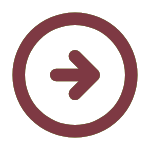 Matrice emploi-tâches potentielles générée le 24/04/2024 issue de la FMP Employé de pressing, consultable sur le site :
 
https://www.fmppresanse.frNiveau0 = néant1 = potentiel2 = faible3 = moyen4 = intenseTâchesNiveauCommentaireréceptionner le linge en pressingtrier le lingeprendre et dépose un vêtement dans un bacpré-brosser et détachercharger et décharger la machine par le hublotdéplacer le linge d'un poste à l'autrerepasser le linge en pressingemballer et mettre sous housseréapprovisionner les machines d'emballage, en houssesstocker le lingeréceptionner les livraisons en pressingdéplacer les bidons  vers le lieu de stockageremettre le linge au clientremplir les machines de perchloroethyleneracler les bouesremplir d'adoucissantencaisser